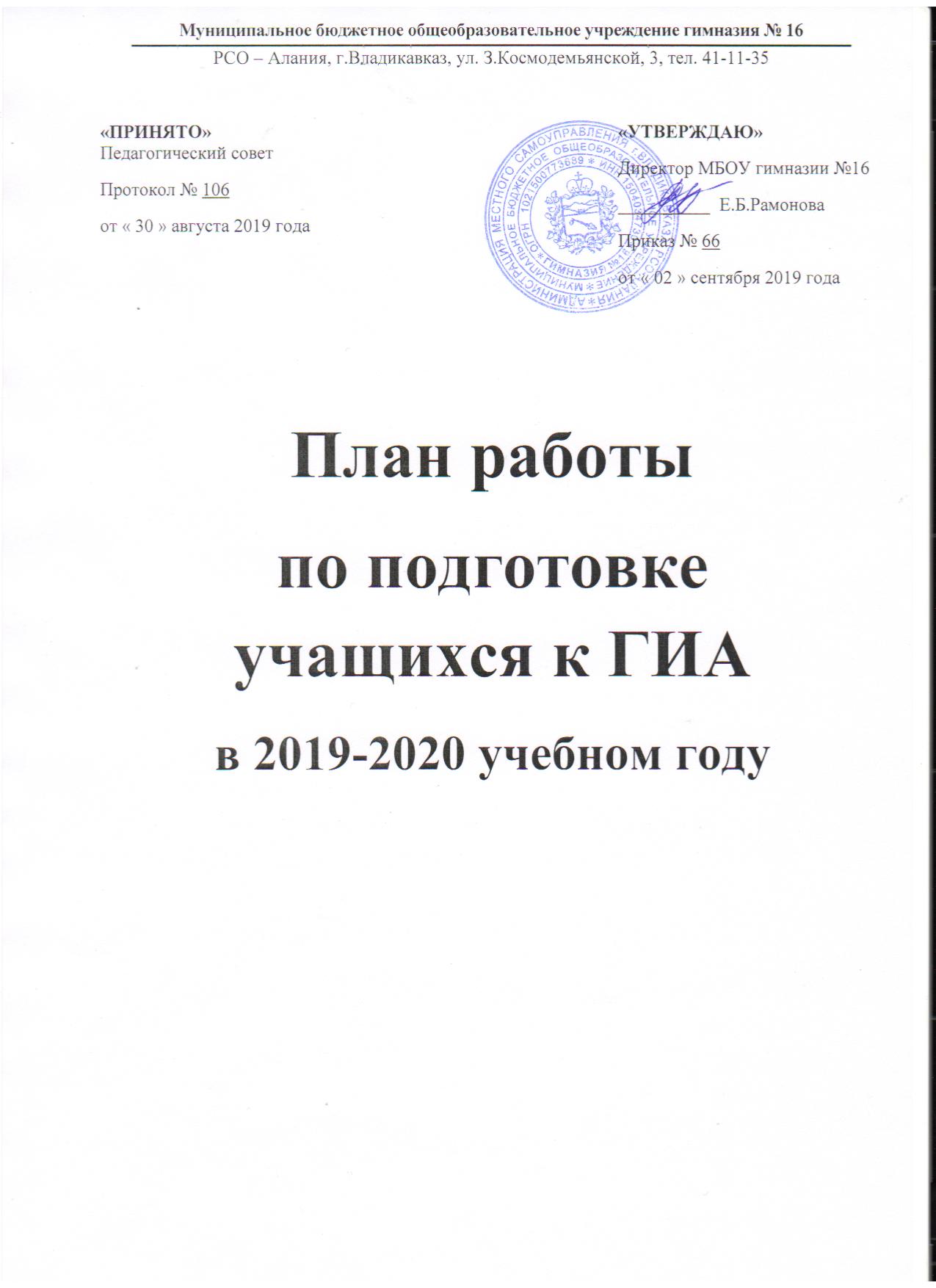 Цели:1. Эффективная организация работы гимназии по подготовке к государственной итоговой аттестации в форме ЕГЭ и ОГЭ.2. Формирование базы данных по данному направлению.3. Обеспечение учащихся, их родителей и учителей своевременной информацией.№ п/пМероприятияСрокиОтветственные1.Анализ результатов ГИА за 2018-2019 учебный год на педагогическом совете, заседаниях предметных МО учителей. Согласование плана работы по подготовке учащихся к ГИА.август-сентябрь
2019г.Зам. директора по УВР, руководители МО, педагог-психолог2.Ознакомление с нормативными документами.в течение годаЗам. директора по УВР, руководители МО, учителя-предметники3.Ознакомление учащихся с нормативными документами по проведению ГИА.октябрь 2019 -март 2020 годаЗам директора по УВР, классные руководители4.Использование часов школьного компонента по подготовке к ЕГЭ и ОГЭ (согласно расписанию).в течение годаДиректор, зам. директора по УВР, учителя-предметники5.Подготовка учащихся 11 класса к написанию итогового сочинения.сентябрь-ноябрь 2019 годаЗам. директора по УВР, руководитель МО,  учитель-предметник6.Посещение дополнительных занятий по подготовке к ГИА.в течение годаДиректор, зам. директора по УВР, руководители МО7.Подготовка учащихся 9-х классов к устному собеседованию.октябрь 2019 -март 2020 годаЗам. директора по УВР, руководители МО, учителя-предметники8.Составление плана  совместной работы педагога-психолога, классных руководителей по организации психологического сопровождения учащихся.сентябрь 2019 года, в течение годаПедагог-психолог,  классные руководители9.Проведение классных часов с целью  мотивации учащихся выпускных классов к подготовке к ЕГЭ и ОГЭ.в течение годаКлассные руководители10.Проведение информационной работы с учащимися выпускных классов по использованию цифровых образовательных ресурсов для подготовки к ЕГЭ и ОГЭ.в течение годаЗам. директора по УВР, учителя-предметники11.Родительские собрания.сентябрь 2019 года, в течение годаЗам. директора по УВР, классные руководители12.Выявление слабоуспевающих учащихся в выпускных классах и проведение индивидуальной работы с ними.в течение годаЗам. директора по УВР, классные руководители, учителя-предметники13.Проведение тренировочного тестирования.в течение годаЗам. директора по УВР, учителя-предметники14.Усиление контроля в рамках ВШК за качеством преподавания, результатами контрольных работ по предметам,  проведением подготовки к ГИА в урочное и внеурочное время, использование преподавателями – предметниками ресурсов Интернет для подготовки учащихся  к ГИА.в течение годаЗам.директора по УВР15.Отчет руководителей МО о работе по подготовке к ЕГЭ и ОГЭ по результатам 1-го полугодия.декабрь 2019г.Руководители МО16.Проведение административного контроля по подготовке к ЕГЭ и ОГЭ.октябрь 2019 -май 2020Директор, зам. директора по УВР17.Сбор информации об экзаменах по выбору среди выпускников 9-х и 11-х классов. декабрь 2019 –февраль 2020 годаЗам директора по УВР, классные руководители18.Проведение педагогического совета на тему: «Система работы гимназии по повышению качества подготовки выпускников к ГИА».январь 2020 годаЗам директора по УВР19.Проведение совещаний при директоре, зам. директора по УВР  по вопросам подготовки учащихся к ГИА.в течение годаДиректор, зам.директора по УВР20.Формирование и ведение базы данных выпускников.в течение годаЗам.директора по УВР21.Оформление и пополнение информационного стенда, размещение информации на сайте гимназии по подготовке к ЕГЭ и ОГЭ.в течение годаЗам.директора по УВР22.Организация консультативной помощи учителям – предметникам по подготовке учащихся к ЕГЭ и ОГЭ.в течение годаЗам. директора по УВР, руководители МО, педагог-психолог, педагог-библиотекарь23.Организация консультативной помощи классным руководителям по подготовке учащихся к ЕГЭ и ОГЭ.в течение годаЗам директора по УВР24.Организация консультативной помощи учащимся по подготовке к ЕГЭ и ОГЭ.в течение годаучителя-предметники, классные руководители, педагог-психолог25.Проведение методических занятий с учащимися по заполнению бланков ЕГЭ и ОГЭ.в течение годаЗам директора по УВР, учителя-предметники26.Использование библиотечного фонда, организация выставки по теме «Подготовка к ГИА».в течение годапедагог-библиотекарь27.Проведение индивидуальных консультаций по вопросам подготовки к ЕГЭ и ОГЭ по различным предметам.в течение годаучителя-предметники28.Обобщение опыта работы учителей по подготовке к ГИА.апрель 2020 годаЗам. директора по УВР29.Психологическое консультирование выпускников.в течение годаПедагог-психолог30.Выявление «группы риска» среди учащихся выпускных классов (в целях подготовки к ЕГЭ и ОГЭ).в течение годаЗам. директора по УВР, учителя- предметники, классные руководители, педагог-психолог31.Ознакомление с процедурой проведения апелляций по результатам ГИА.май-июнь 2020Зам директора по УВРРабота с родителями.Работа с родителями.Работа с родителями.Работа с родителями.1.Размещение информации на сайте гимназии о мероприятиях по подготовке и проведению ГИА  2020 года.в течение годаЗам директора по УВР2.Проведение родительских собраний.в течение годаЗам директора по УВР, классные руководители3.Оказание психологической помощи и выдача рекомендаций родителям или их законным представителям (на родительских собраниях, по индивидуальным запросам).в течение годаПедагог-психолог4.Проведение индивидуальных встреч с родителями обучающихся, входящих в «группу риска».в течение годаКлассные руководители, социальный педагог, педагог-психолог5.Регулярное информирование родителей обучающихся, получающих неудовлетворительные отметки на диагностических работах по математике, русскому языку и предметах по выбору.в течение годаКлассные руководители6.Регулярное информирование родителей о ходе подготовки обучающихся к ГИА, степень их готовности.в течение годаКлассные руководители, учителя- предметники